Конкурс   на  лучшее  зимнее оформление территории детского сада!Тема: «Чудеса из снега» Наш  девиз:  «Тот, кто веселится , мороза не боится»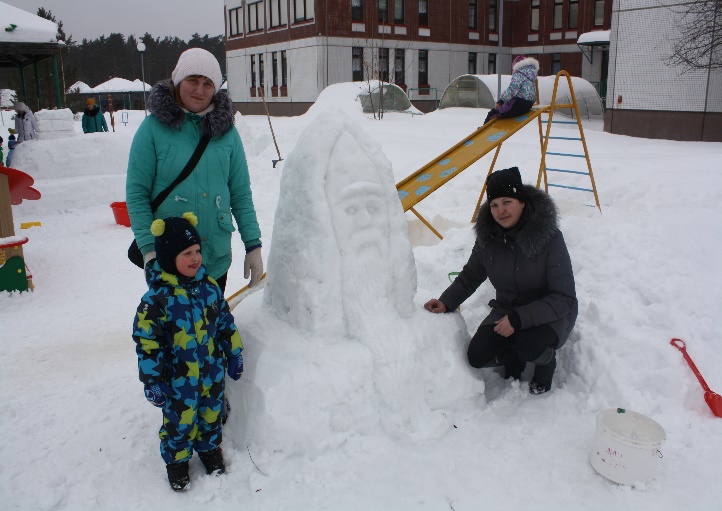 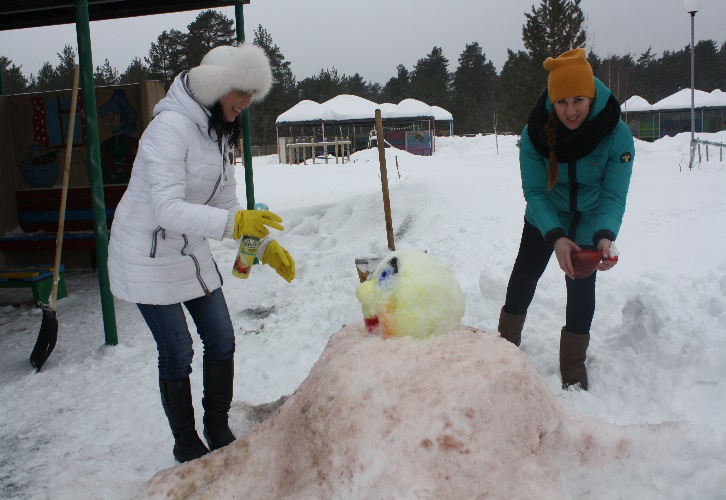 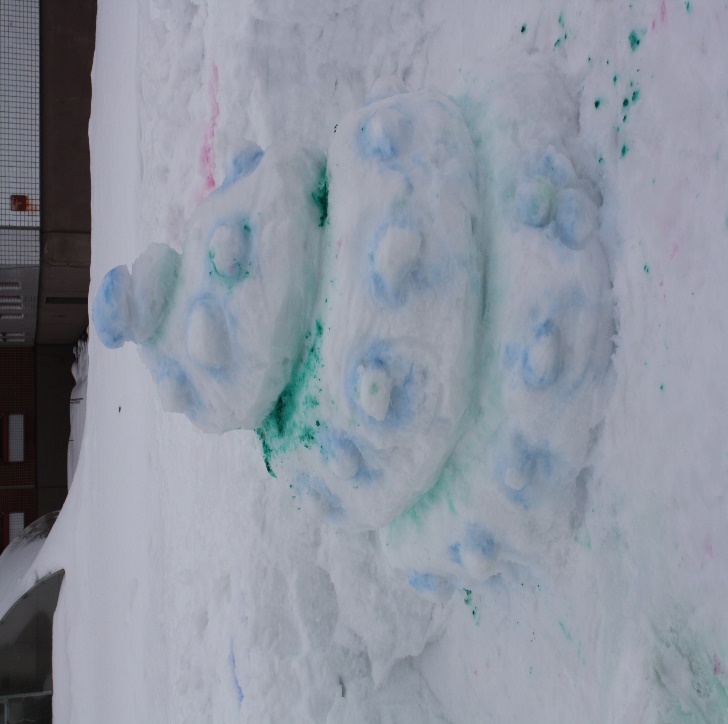 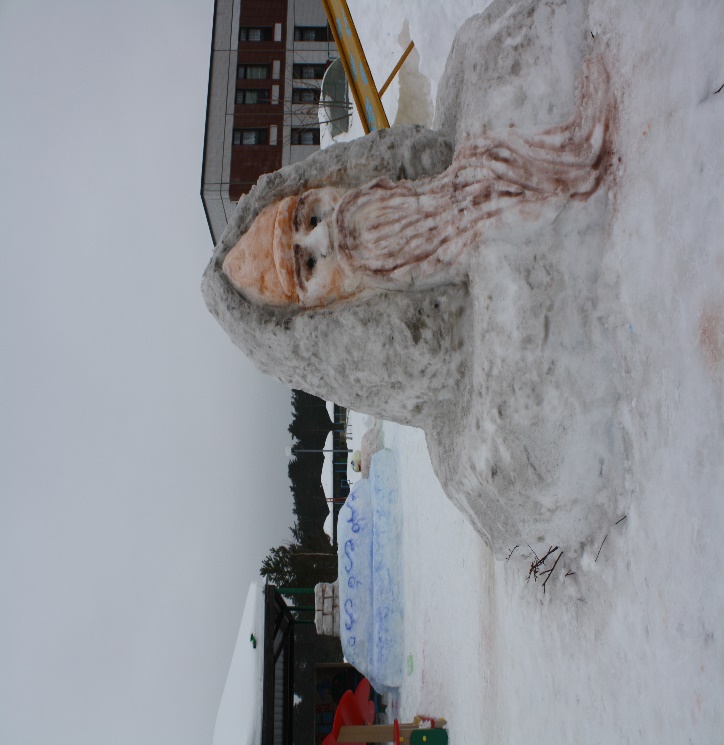 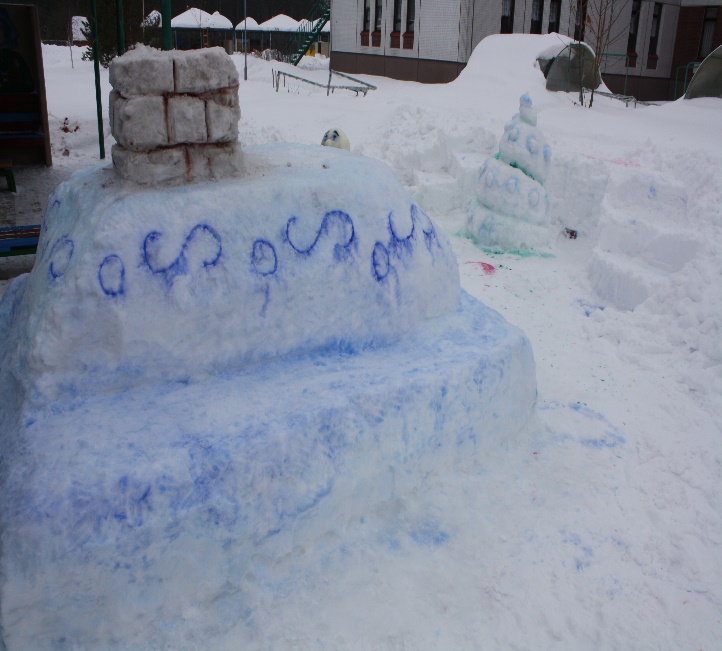 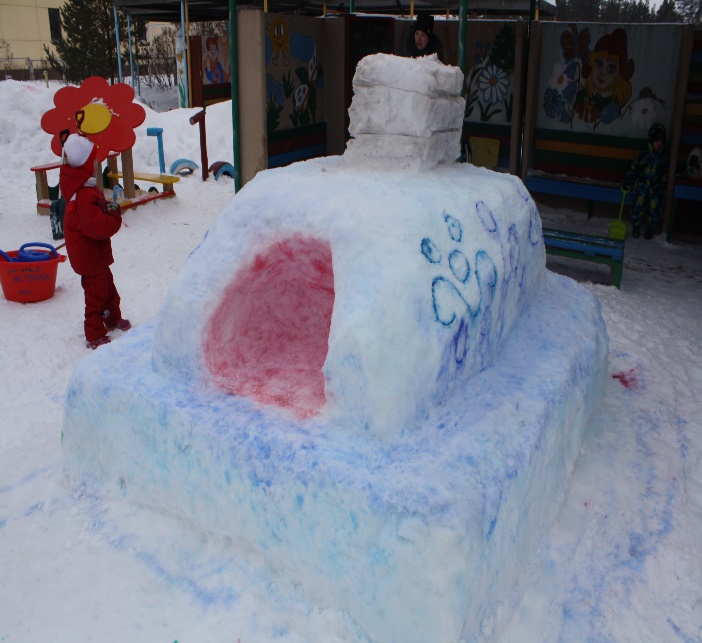 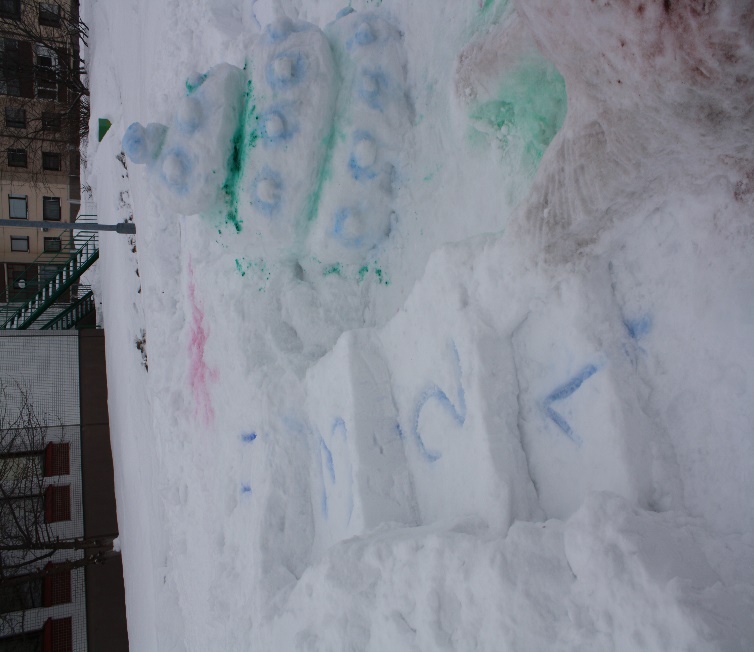 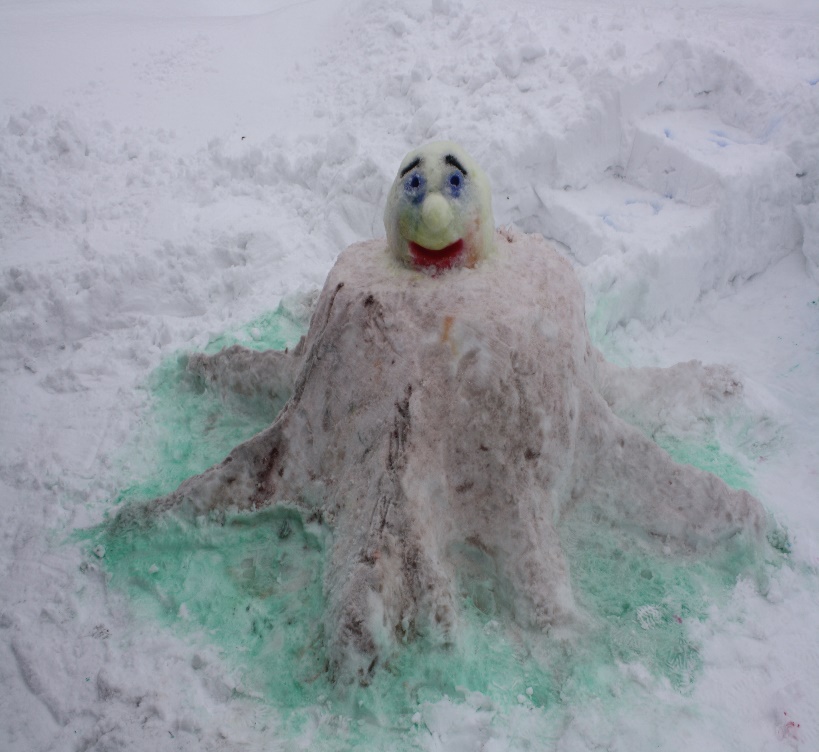 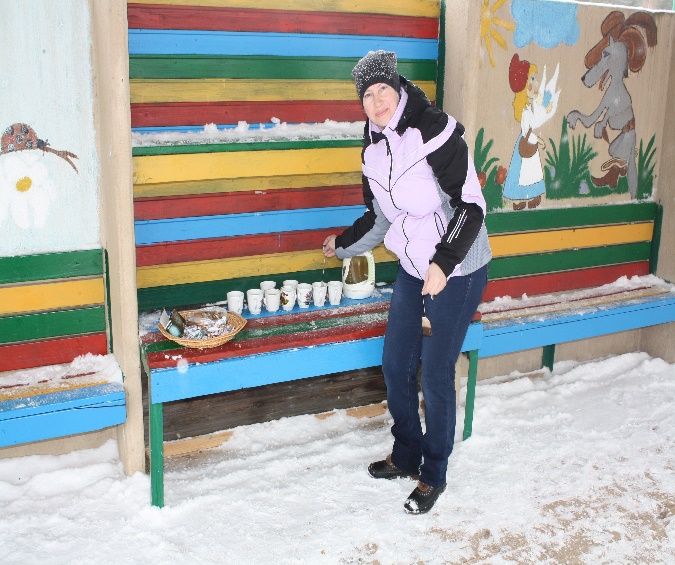 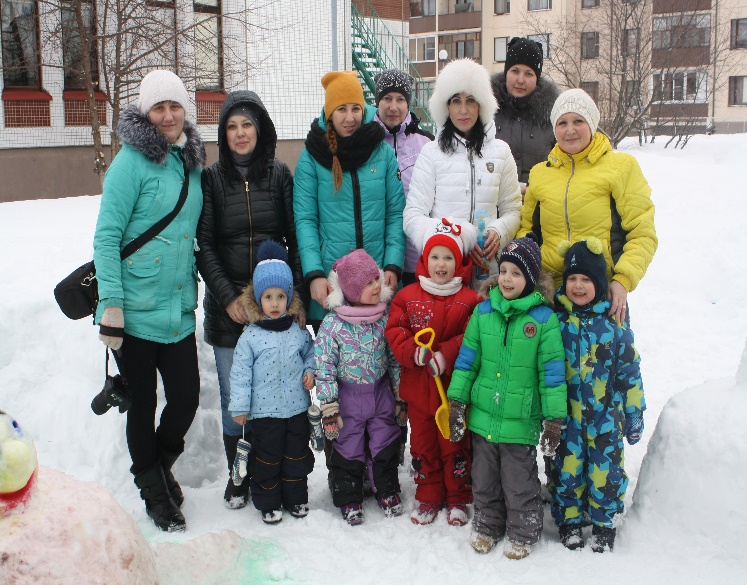 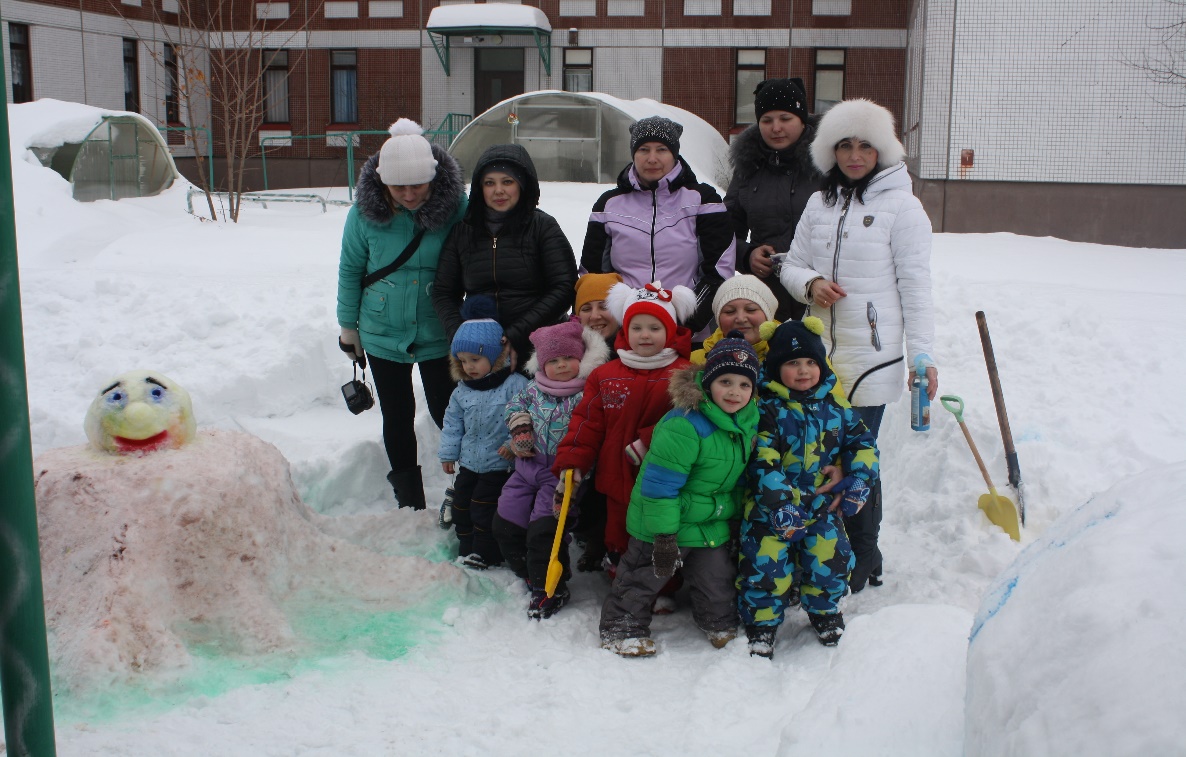 